
1 декабря подготовительная группа 4 совместно со старшей группой 3 провели квест "Эколята спешат на помощь." Чтобы добраться до заветной цели(сундук с сюрпризом), детям пришлось преодолеть множество испытаний( найти дом для животных, собрать картинку, отделить съедобные грибы от несъедобных, определить, что растет на грядке). Квест был настолько интересным, что в нем принимали участие даже родители!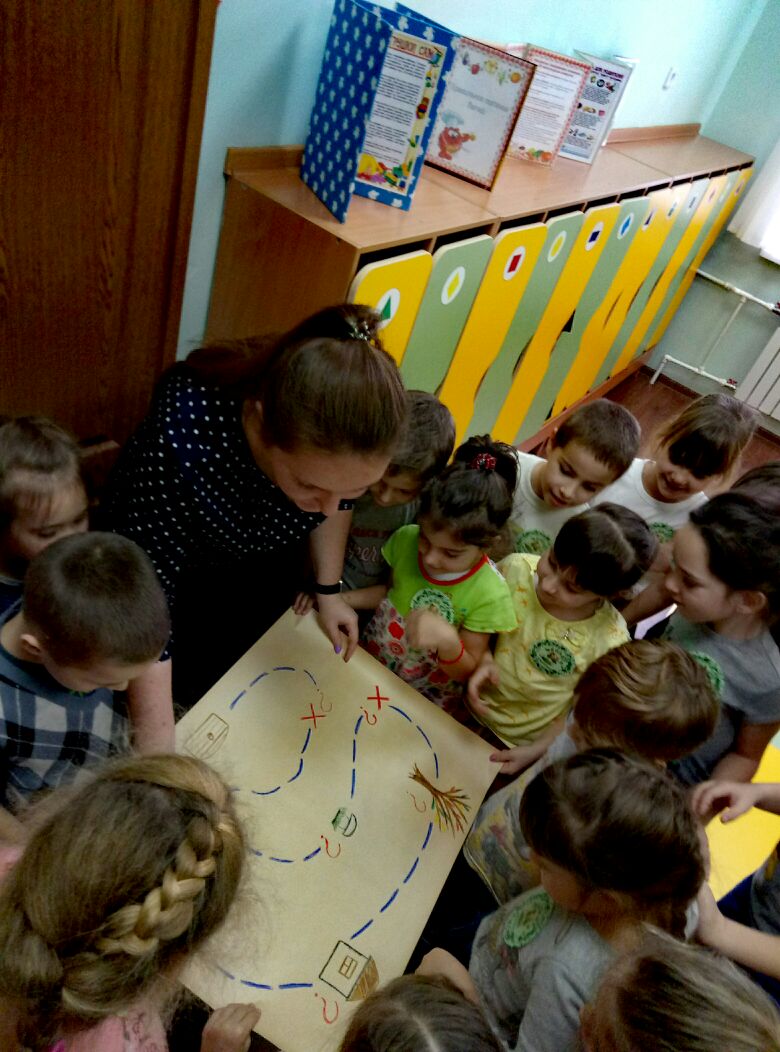 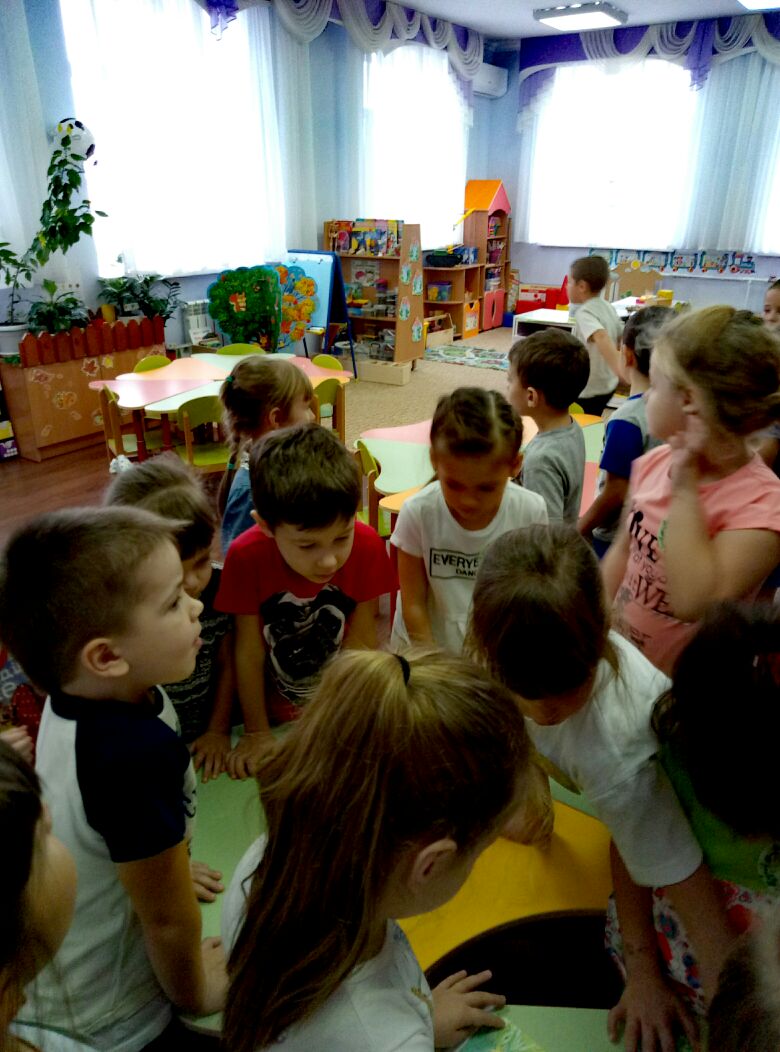 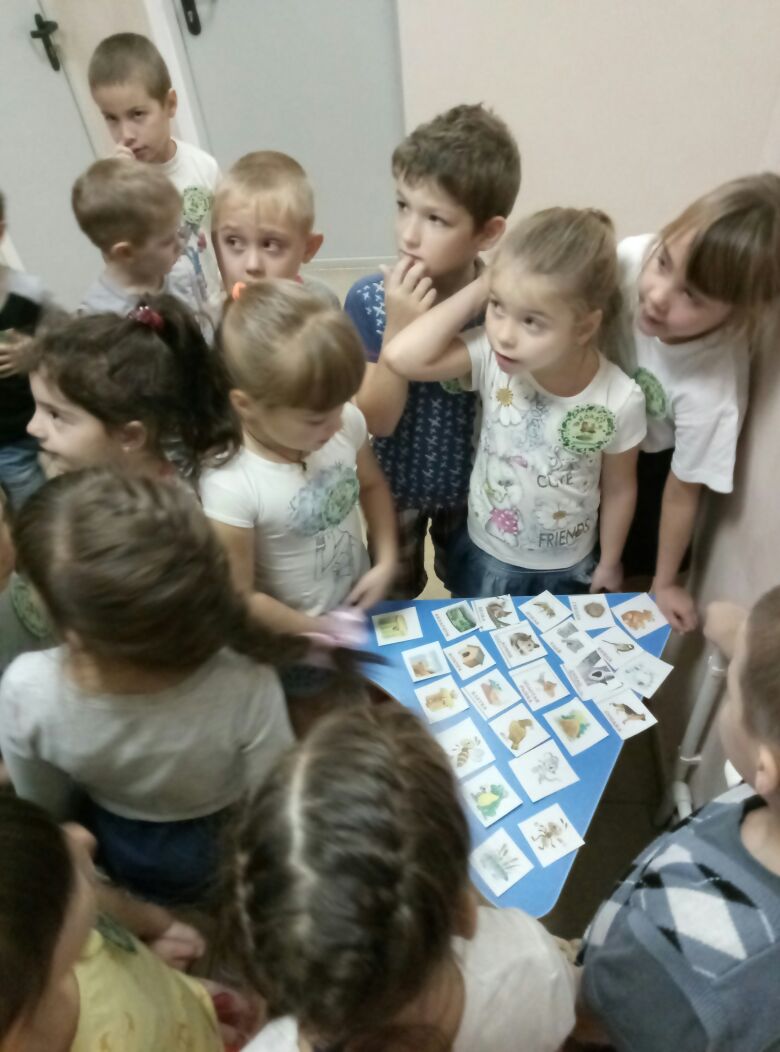 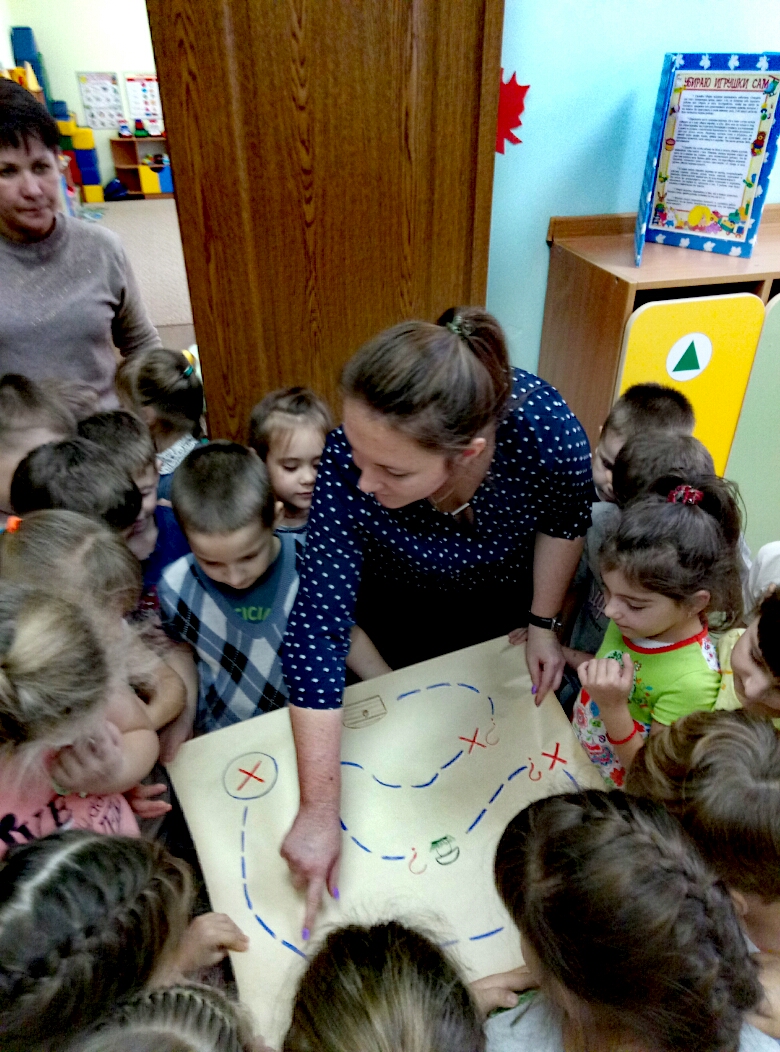 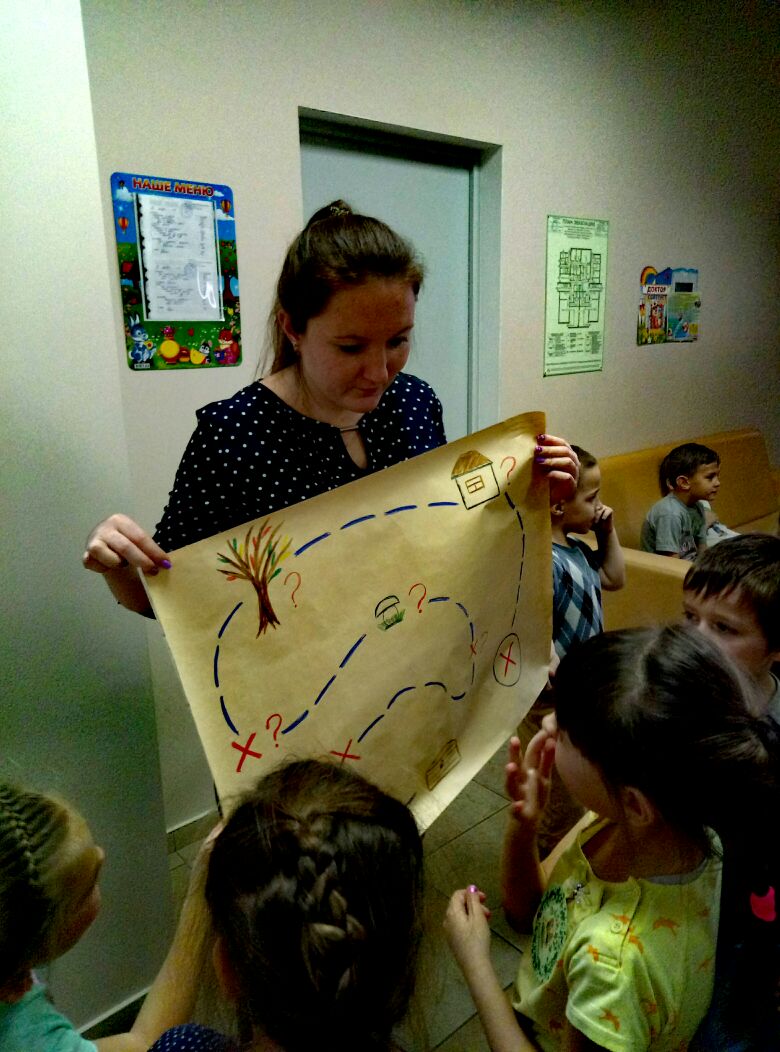 